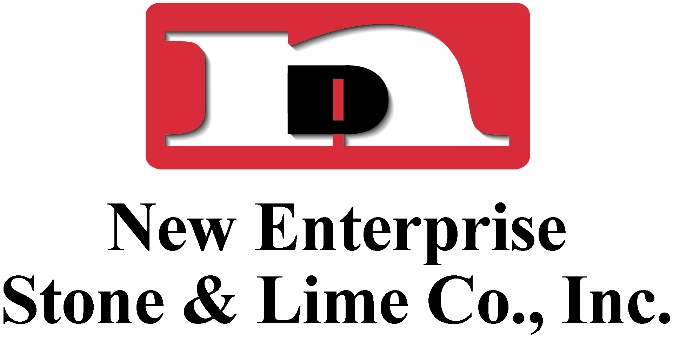 We appreciate your interest in establishing a Credit Account with New Enterprise Stone & Lime Co., Inc.  The following are some helpful tips as you complete our Credit Application process:Please allow minimum of three (3) business days to open an account.  How timely your Trade Credit References reply to our credit inquiry will have the greatest impact on turnaround time.  Please complete ALL information on the credit application and include a Copy of Sales Tax Exemption Certificate, if applicable. Please do not abbreviate any names, business or personal.*We offer timely, eco-friendly paperless Invoices and Statements to our Customers, please indicate the email address you would like these sent to if you so choose, otherwise a hardcopy will be mailed each time.*Provide three COMPLETE Trade Credit References which MUST include their email address or fax number, NOT only their phone number.   A Trade Credit Reference is defined a company that you are actively doing business with on open terms.Finally, remember to sign both pages the application before returning for approval.  Completed applications can be emailed to  CreditDept@nesl.com .  You can call if not contacted within 4 business days to inquire if account has been approved at 814-766-2211.  You will receive a formal letter of our decision.  